New Program 		Rule 24 Matrix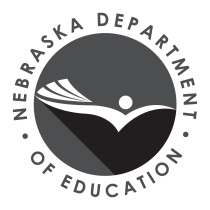 Revised Program 		Table of Alignment of Standards and AssessmentsName of Institution: 	Date Submitted: 	Endorsement: ELEMENTARY EDUCATION	Grade Levels:  	 K-6     	 K-8 in self-contained classroomsTotal Hours Required by Rule 24: 70	Program Hours Required by Institution: 		Endorsement Type: FIELDPlace an X in the box corresponding to the course that meets the following requirements:Place an X in the box corresponding to the course that meets the following requirements:List the courses the institution requires to meet Rule 24 requirements, associated Guidelines, and program hours required by the institution for this endorsement in the first row: (If more than 35 courses please fill out additional sheets)List the courses the institution requires to meet Rule 24 requirements, associated Guidelines, and program hours required by the institution for this endorsement in the first row: (If more than 35 courses please fill out additional sheets)List the courses the institution requires to meet Rule 24 requirements, associated Guidelines, and program hours required by the institution for this endorsement in the first row: (If more than 35 courses please fill out additional sheets)List the courses the institution requires to meet Rule 24 requirements, associated Guidelines, and program hours required by the institution for this endorsement in the first row: (If more than 35 courses please fill out additional sheets)List the courses the institution requires to meet Rule 24 requirements, associated Guidelines, and program hours required by the institution for this endorsement in the first row: (If more than 35 courses please fill out additional sheets)List the courses the institution requires to meet Rule 24 requirements, associated Guidelines, and program hours required by the institution for this endorsement in the first row: (If more than 35 courses please fill out additional sheets)List the courses the institution requires to meet Rule 24 requirements, associated Guidelines, and program hours required by the institution for this endorsement in the first row: (If more than 35 courses please fill out additional sheets)List the courses the institution requires to meet Rule 24 requirements, associated Guidelines, and program hours required by the institution for this endorsement in the first row: (If more than 35 courses please fill out additional sheets)List the courses the institution requires to meet Rule 24 requirements, associated Guidelines, and program hours required by the institution for this endorsement in the first row: (If more than 35 courses please fill out additional sheets)List the courses the institution requires to meet Rule 24 requirements, associated Guidelines, and program hours required by the institution for this endorsement in the first row: (If more than 35 courses please fill out additional sheets)List the courses the institution requires to meet Rule 24 requirements, associated Guidelines, and program hours required by the institution for this endorsement in the first row: (If more than 35 courses please fill out additional sheets)List the courses the institution requires to meet Rule 24 requirements, associated Guidelines, and program hours required by the institution for this endorsement in the first row: (If more than 35 courses please fill out additional sheets)List the courses the institution requires to meet Rule 24 requirements, associated Guidelines, and program hours required by the institution for this endorsement in the first row: (If more than 35 courses please fill out additional sheets)List the courses the institution requires to meet Rule 24 requirements, associated Guidelines, and program hours required by the institution for this endorsement in the first row: (If more than 35 courses please fill out additional sheets)List the courses the institution requires to meet Rule 24 requirements, associated Guidelines, and program hours required by the institution for this endorsement in the first row: (If more than 35 courses please fill out additional sheets)List the courses the institution requires to meet Rule 24 requirements, associated Guidelines, and program hours required by the institution for this endorsement in the first row: (If more than 35 courses please fill out additional sheets)List the courses the institution requires to meet Rule 24 requirements, associated Guidelines, and program hours required by the institution for this endorsement in the first row: (If more than 35 courses please fill out additional sheets)List the courses the institution requires to meet Rule 24 requirements, associated Guidelines, and program hours required by the institution for this endorsement in the first row: (If more than 35 courses please fill out additional sheets)List the courses the institution requires to meet Rule 24 requirements, associated Guidelines, and program hours required by the institution for this endorsement in the first row: (If more than 35 courses please fill out additional sheets)List the courses the institution requires to meet Rule 24 requirements, associated Guidelines, and program hours required by the institution for this endorsement in the first row: (If more than 35 courses please fill out additional sheets)List the courses the institution requires to meet Rule 24 requirements, associated Guidelines, and program hours required by the institution for this endorsement in the first row: (If more than 35 courses please fill out additional sheets)List the courses the institution requires to meet Rule 24 requirements, associated Guidelines, and program hours required by the institution for this endorsement in the first row: (If more than 35 courses please fill out additional sheets)List the courses the institution requires to meet Rule 24 requirements, associated Guidelines, and program hours required by the institution for this endorsement in the first row: (If more than 35 courses please fill out additional sheets)List the courses the institution requires to meet Rule 24 requirements, associated Guidelines, and program hours required by the institution for this endorsement in the first row: (If more than 35 courses please fill out additional sheets)List the courses the institution requires to meet Rule 24 requirements, associated Guidelines, and program hours required by the institution for this endorsement in the first row: (If more than 35 courses please fill out additional sheets)List the courses the institution requires to meet Rule 24 requirements, associated Guidelines, and program hours required by the institution for this endorsement in the first row: (If more than 35 courses please fill out additional sheets)List the courses the institution requires to meet Rule 24 requirements, associated Guidelines, and program hours required by the institution for this endorsement in the first row: (If more than 35 courses please fill out additional sheets)List the courses the institution requires to meet Rule 24 requirements, associated Guidelines, and program hours required by the institution for this endorsement in the first row: (If more than 35 courses please fill out additional sheets)List the courses the institution requires to meet Rule 24 requirements, associated Guidelines, and program hours required by the institution for this endorsement in the first row: (If more than 35 courses please fill out additional sheets)List the courses the institution requires to meet Rule 24 requirements, associated Guidelines, and program hours required by the institution for this endorsement in the first row: (If more than 35 courses please fill out additional sheets)List the courses the institution requires to meet Rule 24 requirements, associated Guidelines, and program hours required by the institution for this endorsement in the first row: (If more than 35 courses please fill out additional sheets)List the courses the institution requires to meet Rule 24 requirements, associated Guidelines, and program hours required by the institution for this endorsement in the first row: (If more than 35 courses please fill out additional sheets)List the courses the institution requires to meet Rule 24 requirements, associated Guidelines, and program hours required by the institution for this endorsement in the first row: (If more than 35 courses please fill out additional sheets)List the courses the institution requires to meet Rule 24 requirements, associated Guidelines, and program hours required by the institution for this endorsement in the first row: (If more than 35 courses please fill out additional sheets)List the courses the institution requires to meet Rule 24 requirements, associated Guidelines, and program hours required by the institution for this endorsement in the first row: (If more than 35 courses please fill out additional sheets)D Certification Endorsement Requirements:  This endorsement requires professional education coursework related to teaching children from kindergarten through grade eight and academic course work in all areas of the elementary curriculum.  EXAMPLE:
CHEM 101 or 102 3 CRD1 A minimum of 40 semester hours of professional education course work shall include the following: D1 A minimum of 40 semester hours of professional education course work shall include the following: D1a Child growth and development;D1a Child growth and development;D1b Curriculum, methodology, and assessment appropriate for all students in all areas of the elementary school curriculum;D1b Curriculum, methodology, and assessment appropriate for all students in all areas of the elementary school curriculum;D1c Instructional strategies that are adapted for diverse students;D1c Instructional strategies that are adapted for diverse students;D1d Organization and management of the classroom;D1d Organization and management of the classroom;D1e Communication skills in collaborating with parents and other adults, including those with diverse languages and cultures; andD1e Communication skills in collaborating with parents and other adults, including those with diverse languages and cultures; andD1f History, trends, and societal and cultural issues which impact elementary education. D1f History, trends, and societal and cultural issues which impact elementary education. D2  A minimum of 30 semester hours of academic coursework distributed across the four curriculum areas of English language arts, mathematics, science, and social studies/history.  A minimum of 6 semester hours is required in each of the four areas.  Course work in the four core areas includes:D2  A minimum of 30 semester hours of academic coursework distributed across the four curriculum areas of English language arts, mathematics, science, and social studies/history.  A minimum of 6 semester hours is required in each of the four areas.  Course work in the four core areas includes:D2a Communication, including literature, composition, speech, and reading instruction to include identification of deficiencies and effective instructional and intervention strategies;	D2a Communication, including literature, composition, speech, and reading instruction to include identification of deficiencies and effective instructional and intervention strategies;	D2b Mathematics, including identification of deficiencies and effective instructional and intervention strategies;D2b Mathematics, including identification of deficiencies and effective instructional and intervention strategies;D2c Natural sciences; andD2c Natural sciences; andD2d Social sciences.D2d Social sciences.D3 In addition to the 30 semester hours listed above, academic coursework is required in each of the following areas:D3 In addition to the 30 semester hours listed above, academic coursework is required in each of the following areas:D3a Fine arts and humanities, and;D3a Fine arts and humanities, and;D3b Health and wellness.D3b Health and wellness.Demonstrate knowledge and understanding of and be able to teach the concepts, skills, and processes of reading and writing, mathematics, science, and social studies in the content standards through grade eight as defined by the Nebraska State Board of Education.Demonstrate knowledge and understanding of and be able to teach the concepts, skills, and processes of reading and writing, mathematics, science, and social studies in the content standards through grade eight as defined by the Nebraska State Board of Education.Demonstrate academic background knowledge in all areas of the elementary curriculum and be able to utilize the knowledge, skills, and processes of:Demonstrate academic background knowledge in all areas of the elementary curriculum and be able to utilize the knowledge, skills, and processes of:communication, including literature, composition, and speech;communication, including literature, composition, and speech;health and wellness;health and wellness;mathematics;mathematics;natural sciences; natural sciences; social sciences; andsocial sciences; andfine arts.fine arts.Know, understand, and use the major concepts, principles, theories, and research related to development of children and young adolescents to construct learning opportunities that support individual students’ development, acquisition of knowledge, and motivation.  Know, understand, and use the major concepts, principles, theories, and research related to development of children and young adolescents to construct learning opportunities that support individual students’ development, acquisition of knowledge, and motivation.  Demonstrate competence in the following curricular areas:Demonstrate competence in the following curricular areas:Reading, Writing, and Oral Language – Candidates demonstrate a high level of competence in use of English language arts and they know, understand, and use concepts from reading, language, and child development, to teach reading, writing, speaking, viewing, listening, and thinking skills and to help students successfully apply their developing skills to many different situations, materials, and ideas;Reading, Writing, and Oral Language – Candidates demonstrate a high level of competence in use of English language arts and they know, understand, and use concepts from reading, language, and child development, to teach reading, writing, speaking, viewing, listening, and thinking skills and to help students successfully apply their developing skills to many different situations, materials, and ideas;Science – Candidates know, understand, and use fundamental concepts of physical, life, and earth/space sciences.  Candidates can design and implement age-appropriate inquiry lessons to teach science, to build student understanding for personal and social applications, and to convey the nature of science;Science – Candidates know, understand, and use fundamental concepts of physical, life, and earth/space sciences.  Candidates can design and implement age-appropriate inquiry lessons to teach science, to build student understanding for personal and social applications, and to convey the nature of science;Mathematics – Candidates know, understand, and use the major concepts and procedures that define number and operations, algebra, geometry, measurement, and data analysis and probability.  In doing so, they consistently engage in problem solving, reasoning and proof, communication, connections, and representation;Mathematics – Candidates know, understand, and use the major concepts and procedures that define number and operations, algebra, geometry, measurement, and data analysis and probability.  In doing so, they consistently engage in problem solving, reasoning and proof, communication, connections, and representation;Social studies – Candidates know, understand, and use the major concepts and modes of inquiry from the social studies—the integrated study of history, geography, the social sciences, and other related areas—to promote elementary students’ abilities to make informed decisions as citizens of a culturally diverse democratic society and interdependent world; Social studies – Candidates know, understand, and use the major concepts and modes of inquiry from the social studies—the integrated study of history, geography, the social sciences, and other related areas—to promote elementary students’ abilities to make informed decisions as citizens of a culturally diverse democratic society and interdependent world; Arts – Candidates know, understand, and use—as appropriate to their own understanding and skills—the content, functions, and achievements of the performing arts (dance, music, theater) and the visual arts as primary media for communication, inquiry, and engagement among elementary students; Arts – Candidates know, understand, and use—as appropriate to their own understanding and skills—the content, functions, and achievements of the performing arts (dance, music, theater) and the visual arts as primary media for communication, inquiry, and engagement among elementary students; Health education – Candidates know, understand, and use the major concepts in the subject matter of health education to create opportunities for student development and practice of skills that contribute to good health; Health education – Candidates know, understand, and use the major concepts in the subject matter of health education to create opportunities for student development and practice of skills that contribute to good health; Physical education – Candidates know, understand, and use—as appropriate to their own understanding and skills—human movement and physical activity as central elements to foster active, healthy life styles and enhanced quality of life for elementary students.Physical education – Candidates know, understand, and use—as appropriate to their own understanding and skills—human movement and physical activity as central elements to foster active, healthy life styles and enhanced quality of life for elementary students.Demonstrate proficiency in instruction-related competencies, including:Demonstrate proficiency in instruction-related competencies, including:Integrating and applying knowledge for instruction – Candidates plan and implement instruction based on knowledge of students, learning theory, connections across the curriculum, curricular goals, and community;Integrating and applying knowledge for instruction – Candidates plan and implement instruction based on knowledge of students, learning theory, connections across the curriculum, curricular goals, and community;Adaptation to diverse students – Candidates understand how elementary students differ in their development and approaches to learning, and create instructional opportunities that are adapted to diverse students; Adaptation to diverse students – Candidates understand how elementary students differ in their development and approaches to learning, and create instructional opportunities that are adapted to diverse students; Development of critical thinking and problem solving – Candidates understand and use a variety of teaching strategies that encourage elementary students’ development of critical thinking and problem solving; Development of critical thinking and problem solving – Candidates understand and use a variety of teaching strategies that encourage elementary students’ development of critical thinking and problem solving; Active engagement in learning – Candidates use their knowledge and understanding of individual and group motivation and behavior among students at the K-6 level to foster active engagement in learning, self motivation, and positive social interaction and to create supportive learning environments; Active engagement in learning – Candidates use their knowledge and understanding of individual and group motivation and behavior among students at the K-6 level to foster active engagement in learning, self motivation, and positive social interaction and to create supportive learning environments; Communication to foster collaboration – Candidates use their knowledge and understanding of effective verbal, nonverbal, and digital communication techniques to foster active inquiry, collaboration, and supportive interaction in the elementary classroom. Communication to foster collaboration – Candidates use their knowledge and understanding of effective verbal, nonverbal, and digital communication techniques to foster active inquiry, collaboration, and supportive interaction in the elementary classroom. Integration of media and technology - Candidates know how to use a variety of media communication tools, including audio-visual aids and computer-based technologies, to enrich learning opportunities for all students. Integration of media and technology - Candidates know how to use a variety of media communication tools, including audio-visual aids and computer-based technologies, to enrich learning opportunities for all students. Know, understand, and use formal and informal assessment strategies to plan, evaluate and strengthen instruction that will promote continuous intellectual, social, emotional, and physical development of each elementary student. Know, understand, and use formal and informal assessment strategies to plan, evaluate and strengthen instruction that will promote continuous intellectual, social, emotional, and physical development of each elementary student. Skills in preparing, interpreting, and utilizing multiple teacher-made assessments for the purpose of planning instruction, implementing interventions, and increasing student achievement; Skills in preparing, interpreting, and utilizing multiple teacher-made assessments for the purpose of planning instruction, implementing interventions, and increasing student achievement; Standardized, criterion referenced, formative, summative, classroom, and curriculum-based assessment tools for the purpose of improving student learning;Standardized, criterion referenced, formative, summative, classroom, and curriculum-based assessment tools for the purpose of improving student learning;Demonstrate professionalism, with an emphasis in the following areas:Demonstrate professionalism, with an emphasis in the following areas:Professional growth, reflection, and evaluation – Candidates are aware of and reflect on their practice in light of research on teaching, professional ethics, and resources available for professional learning; they continually evaluate the effects of their professional decisions and actions on students, families and other professionals in the learning community and actively seek out opportunities to grow professionally. Professional growth, reflection, and evaluation – Candidates are aware of and reflect on their practice in light of research on teaching, professional ethics, and resources available for professional learning; they continually evaluate the effects of their professional decisions and actions on students, families and other professionals in the learning community and actively seek out opportunities to grow professionally. Collaboration with families, colleagues, and community agencies – Candidates know the importance of establishing and maintaining a positive collaborative relationship with families, school colleagues, and agencies in the larger community to promote the intellectual, social, emotional, physical growth and well-being of children. Collaboration with families, colleagues, and community agencies – Candidates know the importance of establishing and maintaining a positive collaborative relationship with families, school colleagues, and agencies in the larger community to promote the intellectual, social, emotional, physical growth and well-being of children. Diversity - Candidates demonstrate an understanding of and are able to apply methods and techniques for identifying and correcting implied or overt ethnic, religious, racial, socio-economic, or gender bias in materials and activities and for promoting understanding and acceptance of all peoples.Diversity - Candidates demonstrate an understanding of and are able to apply methods and techniques for identifying and correcting implied or overt ethnic, religious, racial, socio-economic, or gender bias in materials and activities and for promoting understanding and acceptance of all peoples.Demonstrate an understanding of historical, philosophical, and contemporary backgrounds in elementary education.Demonstrate an understanding of historical, philosophical, and contemporary backgrounds in elementary education.Participate in clinical experiences.  Prospective teachers should be engaged in clinical experiences interpreting the knowledge and skills in standards C through H and which include interactions with:students in primary (K-3) and intermediate grades; andchildren and young adolescents representing diverse populations.Participate in clinical experiences.  Prospective teachers should be engaged in clinical experiences interpreting the knowledge and skills in standards C through H and which include interactions with:students in primary (K-3) and intermediate grades; andchildren and young adolescents representing diverse populations.